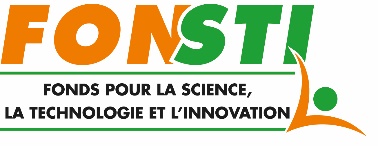 FORMULAIRE D’IDENTIFICATIONINNOVATION ET ENTREPRENARIATIDENTIFICATION DE L’EQUIPE PROJETDes lignes peuvent être insérées en fonction du nombre de membres à insérer. Le CV des différents membres doit être joint au dossier de soumission.Les noms des membres de l’équipe projet doivent impérativement figurer ici !Pour les personnes physiques (si vous êtes une personne morale, passer au tableau suivant)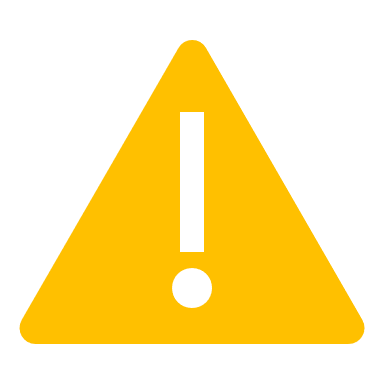            Des lignes peuvent être insérées en fonction du nombre de membres à insérer. Le CV des différents membres doit être joint au dossier de soumission.Les noms des membres de l’équipe projet doivent impérativement figurer ici !Pour les personnes morales ÉTUDIANTS DE L’ÉQUIPE PROJET (S’il y en a) RÉPARTITION PAR GENRE DE L’ÉQUIPE PROJETRéservé à l’administration du FONSTIDate de réception :   ____/____/____                Numéro du projet : #_____________ Analyse sommaire faite par :   ____________________________________ Acheminé au Comité d’analyse du Secrétariat Général:    OUI                 NON     Si oui, Date : ____/____/____                 Commentaires : Titre du projet :Coordonnateur principal Nom et Prénoms   :Sexe :  F                      MGrade ou Expérience professionnelle : Tél   :Adresse email   :Spécialité (bien détailler) :Superviseur Scientifique ou techniqueNom et Prénoms   :Sexe :  F                      MGrade ou Expérience professionnelle : Tél   :Adresse email   :Spécialité (bien détailler) :Membre 2 Nom et Prénoms   :Sexe :  F                      MGrade ou Expérience professionnelle : Tél   :Adresse email   :Spécialité (bien détailler) :Contribution au projet : Membre 3  Nom et Prénoms   :Sexe :  F                      MGrade ou Expérience professionnelle : Tél   :Adresse email   :Spécialité (bien détailler) :Contribution au projet : ENTREPRISE Raison sociale : Date de création : Forme juridique et numéro d’immatriculation : Adresse postale : Coordonnées (tél, email, site web…) :Coordonnateur principal Nom et Prénoms   :Sexe :  F                      MGrade ou Expérience professionnelle : Tél   :Adresse email   :Spécialité (bien détailler) :Superviseur Scientifique ou techniqueNom et Prénoms   :Sexe :  F                      MGrade ou Expérience professionnelle : Tél   :Adresse email   :Spécialité (bien détailler) :Membre 2 Nom et Prénoms   :Sexe :  F                      MGrade ou Expérience professionnelle : Tél   :Adresse email   :Spécialité (bien détailler) :Contribution au projet : Membre 3  Nom et Prénoms   :Sexe :  F                      MGrade ou Expérience professionnelle : Tél   :Adresse email   :Spécialité (bien détailler) :Contribution au projet : MASTER/ INGENIEUR  Nombre :          Homme(s) :            Femme(s) :            Durée (bourse) :          FEMMES Nombre :                                                  Ratio (%) :        HOMMESNombre :                                                  Ratio (%) :        